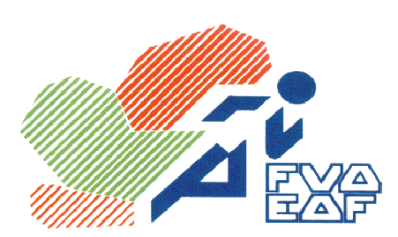 Federación Vasca de Atletismo/ Euskadiko Atletismo FederazioaAvda. Cervantes, 51 Edificio 11 – Planta 3º - Dpto. 14 - 48970 – Basauri  (Vizcaya)Email: fvaeaf@euskalnet.netAREA SECRETARÍACIRCULAR Nº: 36/2016A los organizadoresSe informa a todos los organizadores de pruebas atléticas de carácter Nacional o Internacional en la temporada 2016/2017, que el canon a pagar a la FVA/EAF, independientemente del canon de la RFEA,  por su tramitación será de:Pruebas Internacionales: 200 eurosPruebas Nacionales: 150 euros La solicitud de tramitación de la prueba correspondiente vendrá acompañada del justificante de ingreso en el siguiente nº de cuenta de la Federación Vasca de Atletismo:ES 30 3035 0083 21 0830704349 (LABORAL KUTXA)Los dos documentos, justificante de ingreso y solicitud, deberán ser enviados a ésta federación a la siguiente dirección:Mail: fvaeaf@euskalnet.net Secretaria General FVA